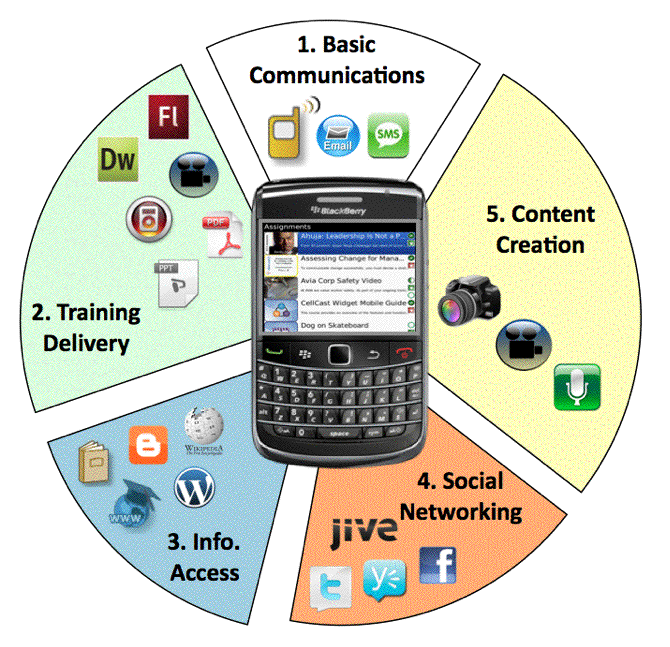 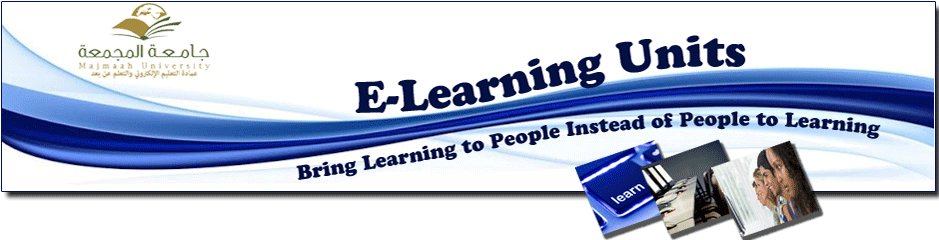 Deanship of E-learning and Distance Education Concludes its Training Activities with a Training Course Entitled "Smart Phones Applications for Employees of Universities and Governmental Sectors in Riyadh"Deanship of E-learning and Distance Education Concludes its Training Activities with a Training course about smart phones applications for employees of universities and governmental sectors in Riyadh. It aimed to present the smart phone applications in e-learning and to understand the term (Mobile Learning) and the design and development of e-learning materials that fits the use of smartphones to help learners to learn better. This training course was produced by Mr. Faisal Al-Shammari and was sponseres by the national Center for e-learning and distance education in Riyadh. Dr. Mosallam Al-Dosary expressed his gratitude to those in charge of the center taking care of the training course.